                                                                                                                    ПРОЕКТ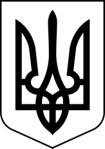                                                  УКРАЇНАСТОРОЖИНЕЦЬКА  МІСЬКА РАДАСторожинецький район                                       Чернівецької області                      ХХХІV позачергова сесія  VII скликанняРІШЕННЯ №          -34/201915 серпня  2019 року                                                                     м. СторожинецьПро організацію харчуванняу навчальних закладах     Заслухавши інформацію начальника відділу освіти, молоді та спорту Сторожинецької міської ради Стрілецького Я.Г. «Про організацію харчування у закладах освіти»,міська рада вирішила:Забезпечити безкоштовним харчуванням у закладах освіти Сторожинецької міської ради  дітей-сиріт, дітей, позбавлених батьківського піклування, дітей з особливими освітніми потребами, які навчаються у спеціальних та інклюзивних класах та дошкільних групах, дітей учасників АТО, учасників бойових дій, мобілізованих та дітей зареєстрованих як внутрішньо переміщені особи, учнів 1-4 класів із малозабезпечених сімей, а також дітей-інвалідів в закладах дошкільної освіти: у закладах загальної середньої освіти  впродовж 2019-2020 навчального року;у дошкільних групах навчально-виховних комплексів (Панківський НВК, Бобовецький НВК, Костинецький НВК, Старожадівський НВК) впродовж 2019-2020 навчального року з продовженням до 31.08.2020 року;у закладах дошкільної освіти впродовж 2019-2020 років.Керівникам закладів освіти при збільшенні кількості дітей, які відносяться до вищевказаних категорій, забезпечувати їх безкоштовним харчуванням при наявності підтверджуючих документів.Контроль за виконанням рішення покласти на першого заступника міського голови Брижака П.М. та постійну комісію з питань освіти, фізичного виховання та культури (Чернявська Т.К.).Секретар Сторожинецької міської ради                                                М.М. Карлійчук